1  Zgodnie z obowiązującym przepisami, do obiektów podlegających obowiązkowej ochronie zalicza sięhutę szkła gospodarczego. port morski. archiwum zakładowe. fabrykę maszyn budowlanych. 2  W przypadku stwierdzenia obecności przedmiotu niewiadomego pochodzenia, na podstawie wyglądu którego można domniemywać, że może to być ładunek wybuchowy, ewakuację strefy zagrożenia zarządzadowódca zmiany. administrator obiektu. szef ochrony. osoba, która stwierdziła ten fakt. 3  Jaka jest maksymalna wartość konwojowanego mienia, wyrażona w jednostkach obliczeniowych, którą może ochraniać grupa konwojowa złożona z 3 konwojentów?10 jednostek obliczeniowych. 25 jednostek obliczeniowych. 50 jednostek obliczeniowych. 75 jednostek obliczeniowych. 4  Tożsamość cudzoziemca można ustalić na podstawiekarty bankomatowej. karty stałego pobytu wydanej przez wojewodę. identyfikatora. karty ubezpieczenia zdrowotnego. 5  Poza granicami chronionych obiektów, obszarów bądź urządzeń, każdy pracownik ochrony ma prawo dowykorzystania środków przymusu bezpośredniego. użycia broni palnej. ujęcia osoby stwarzającej w sposób oczywisty bezpośrednie zagrożenie dla życia lub zdrowia ludzkiego. zatrzymania osoby. 6  Dokument zawierający sposób niejawnego porozumiewania się uczestników konwoju za pomocą środków łączności nazywany jesttabelą kodową. tabelą szyfrową. instrukcją kodową. szyfrogramem. 7  Do noszenia w widocznym miejscu identyfikatora, wydanego przez organizatora imprezy masowej obowiązani sączłonkowie służby informacyjnej i członkowie służby porządkowej. członkowie służby informacyjnej, członkowie służby porządkowej i kierownik do spraw bezpieczeństwa. członkowie służby informacyjnej, członkowie służby porządkowej, kierownik do spraw bezpieczeństwa oraz spiker. członkowie służby informacyjnej. 8  W jednostkach obliczeniowych (j.o.) określa sięładowność bankowozu. odporność na włamanie urządzeń zabezpieczenia technicznego do przechowywania wartości pieniężnych. dopuszczalny limit wartości pieniężnych przechowywanych bądź transportowanych w pomieszczeniach i urządzeniach. pojemność urządzeń zabezpieczenia technicznego do przenoszenia wartości pieniężnych. 9  Członkowie służb porządkowych imprezy masowej powinni bezpośrednio współpracowaćz kierownikiem do spraw bezpieczeństwa. z komendantem miejskim Policji. z Powiatowym Centrum Reagowania Kryzysowego. z komendantem powiatowym Państwowej Straży Pożarnej. 10  Współpraca służb porządkowo-iiiformacyjnych imprezy masowej z jednostkami ochrony przeciwpożarowej powinna polegać nazatrzymywaniu osób podejrzanych o spowodowanie pożaru. współdziałaniu w celu utrzymania ładu i porządku podczas trwania imprezy masowej. zabezpieczaniu miejsc popełnienia przestępstw lub wykroczeń. wprowadzaniu jednostek ratowniczych na teren imprezy masowej. 11  Ochronę osobistą osoby szczególnie zagrożonej atakiem organizuje się w formieochrony kompleksowej. pierścieni ochronnych. ochrony totalnej. pierścieni kombinowanych. 12  Obowiązkiem członka służby informacyjnej imprezy masowej nie jestniedopuszczanie uczestników imprezy do miejsc nieprzeznaczonych dla publiczności. obserwowanie obszarów potencjalnego zagrożenia i przeciwdziałanie nadmiernemu zagęszczeniu osób. usuwanie z terenu imprezy masowej osób, które swoim zachowaniem zakłócają porządek publiczny, zachowują się niezgodnie z regulaminem obiektu lub imprezy masowej. informowanie o usytuowaniu punktów pomocy medycznej, gastronomicznych, sanitarnych. 13  Pracownik ochrony osobistej ma prawo odstąpić od wezwania osoby do zachowania zgodnego z prawem oraz uprzedzenia o zastosowaniu środka przymusu bezpośredniego, jeżeliwystępuje bezpośrednie zagrożenie życia, zdrowia lub wolności pracownika ochrony lub osoby ochranianej. używa broni palnej. używa siły fizycznej w postaci technik obrony lub transportowych. nie ma takiego prawa. 14  Określ, kto jest bezpośrednim przełożonym starszego wartownika – konwojenta w strukturach wewnętrznej służby ochrony.Zastępca szefa ochrony. Dowódca zmiany. Kierownik jednostki. Szef ochrony. 15  Ilu członków służby porządkowej i informacyjnej należy wyznaczyć do zabezpieczenia imprezy masowej będącą imprezą podwyższonego ryzyka w przypadku, gdy sprzedano na nią 500 biletów?
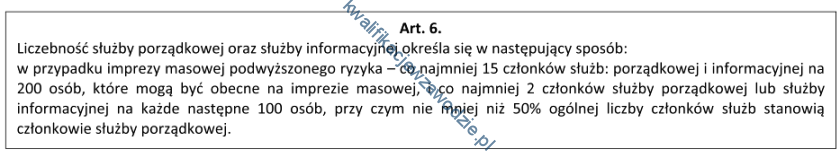 10 członków służby porządkowej i 11 członków służby informacyjnej. 11 członków służby porządkowej i 10 członków służby informacyjnej. 9 członków służby porządkowej i 12 członków służby informacyjnej. 8 członków służby porządkowej i 13 członków służby informacyjnej. 16  Wobec osoby, która na wezwanie pracownika ochrony osobistej nie podporządkowała się wezwaniu do zachowania zgodnego z prawem przed zastosowaniem środka przymusu bezpośredniego, powinien on w pierwszej kolejnościzastosować środek przymusu bezpośredniego bez uprzedzenia. uprzedzić o możliwości zastosowania środka przymusu bezpośredniego. wezwać Policję. wylegitymować osobę. 17  Miejsce w szyku ochronnym zaznaczone znakiem X na schemacie zajmuje
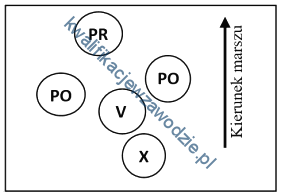 pracownik ochrony zamykający. dowódca zmiany. pracownik ochrony rozpoznania. dowódca ochrony. 18  Do środków ochrony osobistej konwojenta zalicza sięmaskę przeciwgazową i specjalny mundur. opatrunek osobisty i nałokietniki. nakolanniki i rękawiczki skórkowe. kamizelkę i hełm kuloodporny. 19  Pracownik ochrony przy wykonywaniu zadań ochrony osób i imienia w granicach chronionych obiektów i obszarów może korzystać z uprawnień porządkowych w postacizatrzymania osób stwarzających zagrożenie celem niezwłocznego przekazania ich Policji. przeszukiwania zawartości bagażu i odzieży osób podejrzanych o kradzież. ustalania uprawnień do przebywania osób na terenie chronionym. obezwładnienia osoby niepodporządkowującej się poleceniom. 20  Pracownik ochrony osobistej nie może użyć kajdanek w celuczęściowego unieruchomienia kończyn. całkowitego unieruchomienia kończyn. zapobieżenia objawom agresji. zapobieżenia objawom autoagresji. 21  Aby obliczyć aktualną wartość jednostki obliczeniowej należypomnożyć przeciętne miesięczne wynagrodzenie w ostatnim kwartale (ogłaszane w dzienniku urzędowym „Monitor Polski") przez 12. pomnożyć przeciętne miesięczne wynagrodzenie w ubiegłym kwartale (ogłaszane w dzienniku urzędowym „Monitor Polski") przez 120. pomnożyć przeciętne roczne wynagrodzenie (ogłaszane w dzienniku urzędowym „Monitor Polski") przez 120. pomnożyć przeciętne miesięczne wynagrodzenie w ubiegłym kwartale (ogłaszane w dzienniku urzędowym „Monitor Polski") przez 10. 22  Z jakiego kierunku istnieje największe prawdopodobieństwo penetracji obiektu?
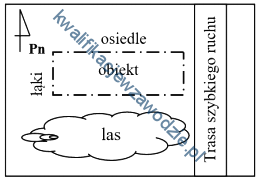 Południowego. Wschodniego. Zachodniego. Północnego. 23  Z punktu widzenia bezpieczeństwa, „obiektowy magazyn broni” powinien być zlokalizowany w strefie ochronywewnętrznej. zewnętrznej. środkowej. peryferyjnej. 24  Po użyciu środka przymusu bezpośredniego ze skutkiem szczególnym pracownik ochrony ma obowiązek sporządzić notatkę z jego użycia. Której informacji nie musi zawierać sporządzana notatka?Opisu skutków użycia środka. Informacji o przyczynie użycia środka. Służbowych danych identyfikacyjnych sporządzającego. Imion rodziców osoby, wobec której użyto środek. 25  W strefie peryferyjnej mogą przebywaćpracownicy i pojazdy należące do chronionej jednostki. tylko pracownicy zatrudnieni w tej strefie. tylko pracownicy i pojazdy ochrony. wszystkie osoby i pojazdy. 26  Transport wartości pieniężnych w ilości 17 jednostek obliczeniowych powinien być ochraniany przez co najmniej3 konwojentów. 2 konwojentów. 4 konwojentów. 1 konwojenta. 27  Po ilu dniach przechowywania przez organizatora imprezy masowej zarejestrowanego zapisu z urządzeń rejestrujących obraz i dźwięk (niezawierających dowodów pozwalających na wszczęcie postępowania karnego lub w sprawach o wykroczenia) można komisyjnie go zniszczyć?60 14 90 30 28  W przypadku ostrzelania konwoju „na trasie” w formie zasadzki, w pierwszej kolejności należymaksymalnie zwiększyć prędkość i oddalić się z miejsca zagrożenia. odpowiedzieć ogniem z broni palnej nie zatrzymując konwoju. zatrzymać konwój i rozwinąć obronę okrężną. wezwać na pomoc grupę interwencyjną. 29  Znakiem X na schemacie zaznaczono pierścień ochrony
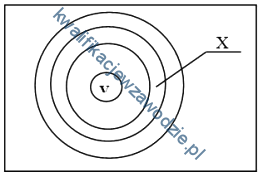 peryferyjny. wewnętrzny. zewnętrzny. środkowy. 30  W przypadku nagłej choroby dowódcy konwoju podczas transportu wartości pieniężnych dwoma pojazdami jego obowiązki przejmujeosoba transportująca. najstarszy wiekiem konwojent. kasjer. konwojent kierunkowy. 31  Największe ryzyko ataku na ochranianą osobę następuje w chwiliprzejazdu windą. przejścia po schodach. przemieszczania się po chodniku. wsiadania i wysiadania z limuzyny. 32  Instrukcja postępowania w przypadku pożaru lub innego miejscowego zagrożenia w miejscu i w czasie imprezy masowej nie musi zawieraćopisu graficznego planu obiektu lub terenu. opisu systemu ostrzegania w formie sygnałów ostrzegawczych. prognozy pogody w miejscu i czasie trwania imprezy masowej. opisu organizacji ewakuacji i sposobu jej przeprowadzenia. 33  Zabezpieczeniem technicznym nie jeststały dozór sygnałów przesyłanych, gromadzonych i przetwarzanych w elektronicznych urządzeniach i systemach alarmowych. montaż urządzeń i środków mechanicznego zabezpieczenia, ich eksploatacja, konserwacja, naprawa i awaryjne otwieranie w miejscu zainstalowania. montaż elektronicznych urządzeń i systemów alarmowych, sygnalizujących zagrożenie chronionych osób i mienia. eksploatacja, konserwacja i naprawa systemów alarmowych sygnalizujących zagrożenie w miejscu ich zainstalowania. 34  Po wygenerowaniu sygnału alarmowego przez centralę sygnalizacji pożaru, pracownik ochrony pełniący służbę na stanowisku „lokalnego monitoringu” powinien w pierwszej kolejnościpowiadomić najbliższą jednostkę Państwowej Straży Pożarnej. czasowo wstrzymać transmisję sygnału alarmu do najbliższej jednostki straży pożarnej i zweryfikować zagrożenie. uruchomić system gaszenia pożaru. powiadomić o zdarzeniu administratora obiektu. 35  Którego z wymienionych czynników nie musi uwzględniać osoba organizująca konwój wartości pieniężnych przy planowaniu jego trasy?Natężenia ruchu. Stanu nawierzchni. Liczebności grupy konwojowej. Warunków atmosferycznych. 36  Do zakresu obowiązków pracownika ochrony pełniącego służbę na posterunku stałym przy bramie wjazdowej do chronionego obiektu nie należyutrzymywanie broni i innego wyposażenia w stałej gotowości do użycia bądź wykorzystania. wykonywanie obchodów w granicach chronionego posterunku. podejmowanie interwencji w związku z naruszeniem bezpieczeństwa obiektu. ochrona obiektu w granicach widoczności. 37  W hipermarkecie zauważono wzrost kradzieży kosmetyków poprzez wyjmowanie ich z opakowań. Które z poniższych przedsięwzięć powinno wpłynąć na zmniejszenie skali tego procederu?Zwiększenie ilości pracowników ochrony w strefie stoiska perfumeryjnego. Zwiększenie ilości pracowników ochrony na „linii kas". Przyklejenie specjalnych zabezpieczeń na opakowania. Zatrudnienie dodatkowych pracowników sklepu. 38  W skład obowiązkowej dokumentacji prowadzonej przez wewnętrzne służby ochrony nie wchodziDziennik szkolenia pracowników ochrony. Dziennik zmiany. Dziennik wydarzeń. Książka konwojów. 39  Bankowozem typu A bez potrzeby użycia pojazdu ubezpieczającego można przewozić wartości pieniężne w liczbie nieprzekraczającej44 jednostek obliczeniowych. 50 jednostek obliczeniowych. 24 jednostek obliczeniowych. 20 jednostek obliczeniowych. 40  Za dyscyplinę wykonywania zadań ochronnych podczas zmiany odpowiada bezpośredniodowódca zmiany. kierownik chronionej jednostki. szef ochrony. najstarszy pracownik ochrony pełniący służbę. Odpowiedzi:1B           21b2b           22a3c           23a4b           24d5c            25 d6a            26b7b            27d8c            28a9a             29d10d          30d11b           31d12c           32c13a           33a14b           34b15b            35c16b            36b17d            37a18d            38d19c            39c20b            40a